Technical working party on automation and computer programsThirty-Second Session
Helsinki, Finland, June 3 to 6, 2014UPDATED SURVEY ON HAND-HELD DATA CAPTURE DEVICESDocument prepared by the Office of the UnionDisclaimer:  this document does not represent UPOV policies or guidance	The purpose of this document is to report on developments concerning a survey on hand-held data capture devices.BACKGROUND 	The TWC, at its thirty-first session, held in Seoul, Republic of Korea, from June 4 to 7, 2013, noted the information provided on the updated survey on hand-held data capture devices in the Annex to document TWC/31/28 Rev. as reproduced in Annex I to this document and agreed that a new circular should be issued by the Office of the Union inviting further entries in advance of the thirty-second session of the TWC (see document TWC/31/32 “Report”, paragraph 77).	The Technical Committee (TC), at its fiftieth session, held in Geneva, from April 7 to 9, 2014, requested the Office of the Union to issue a new circular concerning hand-held data capture devices, inviting further entries in advance of the thirty-second session of the TWC. The TC agreed that breeders should also be invited to provide information on the use of hand-held data capture devices (see document TC/50/36 “Report on Conclusions”, paragraph 22).		The TC agreed to propose document UPOV/INF/22 “Software and equipment used by members of the Union” for adoption by the Council at its forty-eighth ordinary session, to be held in Geneva on October 16, 2014, as set out in document TC/50/8, paragraphs 6 to 8 (see document TC/50/36 “Report on Conclusions”, paragraph 110).	On April 29, 2014, the Office of the Union issued circular E_14/113 requesting updates on hand held data capture devices.  Annex II to this document presents information on the “Use of hand-held data capture devices in German DUS tests”, prepared by an expert from Germany in reply to the circular.	The TWC is invited to note:the summary of information provided by TWC participants on the use of data-loggers for data recording in DUS trials provided in Annex I to this document;the information provided by an expert from Germany on the use of data-loggers for data recording in DUS trials in Annex II to this document; andthat the summary of information provided by TWC participants on the use of data-loggers for data recording in DUS trials will be proposed for inclusion in document UPOV/INF/22 “Software and equipment used by members of the Union” subject to the adoption by the Council. [Annex I follows] 	UPDATED SURVEY ON HAND-HELD DATA CAPTURE DEVICES[Annex II follows] USE OF HAND-HELD DATA CAPTURE DEVICES IN GERMAN DUS TESTSDocument prepared by an expert from GermanyIn German DUS tests experts are using different hand-held data capture devices depending on type of data. For measurements the 12 years old equipment “PNT1800” from German company “Infos” were replaced by new devices “M210” from German company “ACD” in 2013 (see for reference). The data entry program was developed by our own programmers using programming language “Visual Basic.Net” (Microsoft). The advantage is that we are able to react on questions of our users regarding to mistakes, changes and extensions faster than in the past and without cost for external service.The new device consists of touch-sensitive screen with handling by pen. An internal scanner is available. Windows CE 5.0 is used as operation system. Data are stored in a database named “SQL Server Compact” (Microsoft). Figure 1: Hand-held device “ACD-M210”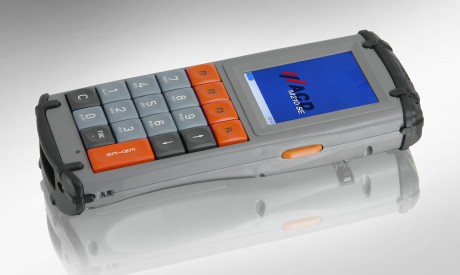 Handling of new devices is more comfortable than by using of previous programs on older devices. Big keys are available on “M210” of the same size as on “PNT1800” to facilitate data entry of measurements.  USB-standard is using to exchange data between hand-held devices and personal computer and is faster than previous serial procedure. There are now 40 new hand-held devices using for measurements in DUS tests on trial stations. In 2013 more than 5 million measurements on single plants for more than 80 species were captured at 11 locations on 1,000 characteristics with up to 3 replications (plots) and 20 single plants.Examples:For other characteristics (visual observed characteristics) in German DUS tests hand-held data logger “PSION Workabout mx” and “PSION Workabout mx pro” are using. The advantage of these devices is the ability of data entry by one hand so that the second hand is free for other work in the field.Figure 2: Hand-held device “PSION-Workabout mx”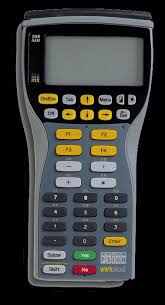 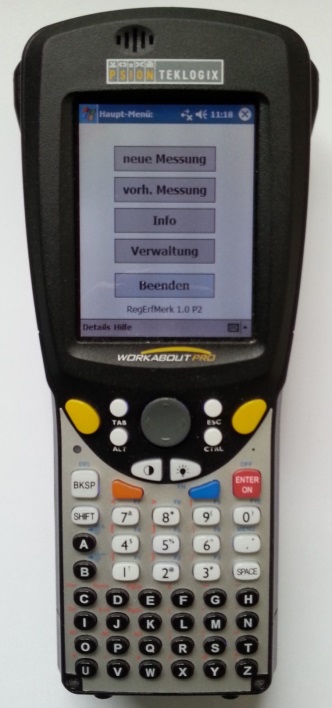 Figure 3: Hand-held device “PSION-Workabout mx pro” References:ACD:http://www.acd-gruppe.de/en/produkte/mobiles-terminal-m210se/PSION:http://www.pulster.de/info/psion/workabout/psion-teklogix-workabout-mx-faq-pulster.htm [End of Annexes and of document] 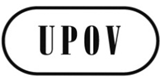 ETWC/32/27ORIGINAL:  EnglishDATE:  June 12, 2014INTERNATIONAL UNION FOR THE PROTECTION OF NEW VARIETIES OF PLANTS INTERNATIONAL UNION FOR THE PROTECTION OF NEW VARIETIES OF PLANTS INTERNATIONAL UNION FOR THE PROTECTION OF NEW VARIETIES OF PLANTS GenevaGenevaGenevaMembers of the Union Contact detailsHand-held data capture device usedType of operating systemApplication by user(s)BelarusSiamashka Tatsiana, deputy director of DUS testing, State Inspection for varieties testing and protection. Kazintsa str., 90. Minsk 220108. Minsk, Belarus. belsort@mail.ru 
Tel. +375 29 1322812. 
Fax +375 17 2127451/Handheld PC KULON TS-011 (http://www.ts.ru/kulon.html) Excel / Windows Mobile 5.0DUS / VCUChinaKun YANG, Examiner
Division of DUS Testing, Development Center of Science & Technology, MOA 
ROOM 707, Nongfeng Building,
No. 96 Dong San Huan Na Lu,
Chaoyang District, Beijing 100122,
China
Tel: 86-10-5919-9394
Fax: 86-10-5919-9393
Email: yangkunmails@foxmail.comHP IPAD 4700ExcelDUSCzech RepublicDavid HAMPEL, Biometrician, Central Institute for Supervising and Testing in Agriculture, (CISTA), National Plant Variety Office, Hroznova 2, 656 06 Brno., Czech Republic tel.: +420 543 548 251  fax: +420 543 212 440  e-mail: david.hampel@ukzuz.czPSION Workabout mxEPOC (Symbian)
OVAL programDUSDenmarkErik Lawaetz, DUS Scientist, The Danish Plant Directorate, Department of Variety Testing, Teglværksvej 10, DK-4230 Skælskør, DenmarkUnitech PA950Unitech PA600Unitech PA962 with UMTS networkDatalogic MemorExcel / Windows Mobile 5.0Excel / Windows Mobile 5.0Excel / Windows Mobile 5.0Excel / Windows Mobile 5.0DUSDUSDUS / VCUDUSFranceChristophe CHEVALIER, Groupe d'étude et de contrôle des variétés et des semences (GEVES), rue G. Morel, F-49071 Beaucouze Cedex., France tel. : + 33 2 41 22 86 36  fax : +33 2 41 22 58 01  e-mail:  christophe.chevalier@geves.frPanasonic Toughbook CF 19Panasonic Toughbook CF U1SIRIUS: Hand data CMP IODR developed by GEVES.  SIRIUS is used in the following crops:  Sorghum, sugar beet, maize, wheat, barley, oat, oilseed rape, sunflower, triticale, peas.DUS / VCUFranceChristophe CHEVALIER, Groupe d'étude et de contrôle des variétés et des semences (GEVES), rue G. Morel, F-49071 Beaucouze Cedex., France tel. : + 33 2 41 22 86 36  fax : +33 2 41 22 58 01  e-mail:  christophe.chevalier@geves.frITRONIXSIRIUS: Hand data CMP IODR developed by GEVES.  SIRIUS is used in the following crops:  Sorghum, sugar beet, maize, wheat, barley, oat, oilseed rape, sunflower, triticale, peas.DUS / VCUGermanyThomas DROBEK, Informationstechnologie, Referat 111, Bundessortenamt, Postfach 61 04 40, 30604 Hannover, Germany tel.: +49 511 9566 5688  
fax: +49 511 9566 9600
e-mail: thomas.drobek@bundessortenamt.de  PSION Workabout  mxand PSION Workabout  mx PROEPOC (Symbian)C- and OPL-programsWindows Mobil 6.0C- and Pocket ExcelDUS / VCUGermanyThomas DROBEK, Informationstechnologie, Referat 111, Bundessortenamt, Postfach 61 04 40, 30604 Hannover, Germany tel.: +49 511 9566 5688  
fax: +49 511 9566 9600
e-mail: thomas.drobek@bundessortenamt.de  PNT 1800Designated replacement in 2012/2013WinCEC-Easy programsDUSGermanyThomas DROBEK, Informationstechnologie, Referat 111, Bundessortenamt, Postfach 61 04 40, 30604 Hannover, Germany tel.: +49 511 9566 5688  
fax: +49 511 9566 9600
e-mail: thomas.drobek@bundessortenamt.de  ACD M210 Pocket-PCVisual Studio 2008 – Smart Device Development with Windows CE and Windows Mobile (.NET Compact Framework)DUSIsraelBen-Zion Zaidman, DUS Examiner Plant Breeders' Rights UnitMinistry of Agriculture and Rural DevelopmentP.O. Box 30, Bet-Dagan 50250, IsraelTel: 972-3-9485833; Fax: 972-3-9485839E-Mail: benzionz@moag.gov.ilMotorola MC55A0 Enterprise Digital AssistantWindows Mobil 6.5DUSNetherlandsJan Kees Schipper, DUS expert, Naktuinbouw, Variety Testing Department, P.O. Box 20, 2370 AA RoelofarendsveenVisiting address, Binnenhaven 1, 6709PDWageningen, NetherlandsTel. +31 (0)6 46713133Fax +31 (0)317 411721e-mail: j.k.schipper@naktuinbouw.nlItronics Gobook Q.100Getac PS535FLeica Disto tm Plus (distance laser-meter)used in sugar beetsExcel / Pocket PC2L field(Linx Mobile Solutions)/Windows Mobile 6.5DUSDUS / VCUDUS / VCUNetherlandsGerrit van de Wardt, DUS expert, NaktuinbouwVariety Testing Department, P.O. Box 20, 2370 AA RoelofarendsveenVisiting address: Sotaweg 22, 2371 GDRoelofarendsveen, NetherlandsTel. +31 (0)6 46713132Fax +31 (0)71 332 63 63e-mail: g.vd.wardt@hetnet.nlPidion BP 802L field (Linx mobile solutions)Windows 7DUSNetherlandsWim van der Kooij, DUS expert, Naktuinbouw,Variety Testing Department, P.O. Box 20,2370 AA RoelofarendsveenVisiting address, Johannes Postweg 1, 8309 PE, Tollebeek, NetherlandsTel. +31 (0)6 51048483e-mail: w.vd.kooij@naktuinbouw.nlLXE-MX7Ultra sonic distance-meterused in grass measurements2L field(Linx Mobile Solutions)/Windows Mobile 6.5DUSNew ZealandJenny Jebson, PVR examiner – Agricultural, Plant Variety Rights Office of NZ, PO Box 9241, Marion Square, Wellington 6141, New Zealand. tel: +64 4 9786322 fax: +64 4 9783691.  e-mail: jennifer.jebson@pvr.govt.nzHP iPAQ pocket PC h6300 seriesMicrosoft Windows Mobile softwareDUSPolandWieslaw PILARCZYK, Expert Statistician, Research Center for Cultivar Testing  (COBORU), PL-63-022 Slupia Wielka, Poland tel.: +48 61 285 2341 Ext. 224  fax: +48 61 285 35 58, 
e mail:  wpilar@au.poznan.plPSION Workabout mxEPOC OPL-programsDUS / VCUPolandWieslaw PILARCZYK, Expert Statistician, Research Center for Cultivar Testing  (COBORU), PL-63-022 Slupia Wielka, Poland tel.: +48 61 285 2341 Ext. 224  fax: +48 61 285 35 58, 
e mail:  wpilar@au.poznan.plPalmtop PC/ Tablet PCWindows CEDUS / VCURepublic of KoreaMi-Hee Yang, Examiner, Senior Researcher, Korea Seed & Variety Service, MIFAFF, Republic of Korea
e-mail: mh730@seed.go.krFujitsu P Series Lifebook with wireless network system of HSDPASwedenTorbjörn Leuchovius, Unit if Applied Field Research (Fältforsk), Swedish University of Agricultural Sciences (SLU), VPE Box 7043, SE-75007 Uppsala, Sweden Tel +46-18-671825 e-mail Torbjorn.Leuchovius@slu.se Husky Fex21 (old equipment), Psion Workabout PRO, Portable Windows 7 computers like HP Elitebook 2540 etc, Windows XP Tablet PC computersWindows Pocket PC 4 (old equipment), Windows Mobile 6+, Windows XP tablet PC, Windows 7VCUSpeciesNumber ofCharacteristicsNumber of ReplicationsNumber of VarietiesNumber of PlantsNumber of MeasurementsRye grass18375320about 813,000Pelargonium10189108,900Berseem Clover739203.780Begonia31810240